Joint-stock company BUSINESS PLAN"Uzneftegazinformatika"for 2022Name of the organization performing the functions of a shareholder on behalf of the state: State Assets Management Agency of the Republic of UzbekistanDepartmental affiliation: OtherPostal address, e-mail address Tashkent, M. Ulugbek districtMirzo Ulugbek str., No. 32-akivs@inbox.ruINN 200524022Chairman of the Board A.I.MirzamakhmudovChief Specialist - ActingChief Economist G.K.PimenovTABLE OF CONTENTSI. General characteristics of the joint-stock company1.1 Organizational structure;II. Production (service) and financial indicators2.1 Production (service)indicators;2.2 Current financial indicators;2.3 Plan of financial and economic indicators;2.4 The main source of revenue generation (price forecast);2.5 Payments to the State budget;2.6 Arrears;2.7 Report on expected financial results2.8 Expected balancesheet III. Export and importIV. Investment projectsV. LocalizationVI. Key Performance Indicators (KPIs)VII. Business risk ManagementVIII. OffersI. General characteristics of the joint-stock company1.1. Details of the joint-stock company (general information, Company passport)JSC "Uzneftegazinformatika"Organizational structure of the joint-stock companyThere are no subordinate enterprises, divisions that do not have the status of a legal entity, branches and non-departmental assets.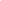 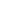 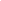 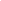 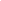 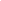 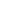 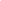 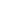 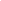 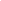 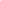 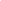 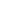 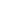 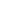 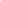 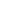 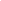 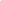 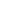 II. Production (service) and financial indicators2.1 plan **Sales of products (services) of JSC “Uzneftegazinformatika” for 2022thousand soumsIn accordance with the existing priorities for the development of automation systemsand informatization of production, information and communication technologiesand the needs for the introduction of software and information systems and industrial automation tools, the thematic service plan of JSC "Uzneftegazinformatika" for 2022 in the context of newly performed, as well as the most important and promising works is formed as follows.Maintenance of automated control systems and instrumentation equipment:DKS-2 GPA No. 1-5 of the Shurtan Oil and Gas Production Department of Uzbekneftegaz JSC;Maintenance of existing field equipment of ASKUG at the facilities of Uztransgaz JSC (Mubarek, Gazli, Zirabulak, Gallyaral, Kagan, Samarkand, Tashkent, Ferghana UMG and UP "Urgenttransgaz").Service maintenance of ASKUG software for objects JSC "Uztransgaz" (Mubarek, Gazli, Zirabulak, Gallyaral, Kagan, Samarkand, Tashkent, Ferghana UMG and UP "Urgenttransgaz").It is planned to participate in the implementation of the SCADA system implementation project of Uztransgaz JSC.It is planned to finalize the existing server software and data display software for the needs of dispatching, metrological, commercial and other departments of Uztransgaz JSC.It is planned to perform maintenance work on the existing automated gas metering control system (monthly maintenance of the ASKUG system software and data transmission to the ASKUG YUR system  JSC "Hududgaztaminot", as well as, if necessary, technical support of the lower-level ASKUG system of territorial gas supply branches)It is planned to perform scheduled maintenance and repair work on the electrical part of diesel generators and uninterruptible power supplies at particularly important categorized facilities in operation on the territory of the residences "Kuksarai", "Baitkurgan" and the hokimiyat "Toitepa" of JSC "Toshkenthatk".It is planned to carry out maintenance work on the facilities of MGK, AGMK, Uzsuvtaminot JSC, Heat and Power Plants of Uzbekistan, Uzbekistan Temir Yullari JSC.It is planned to carry out work on equipping pumping stations with metering devices with the implementation of the output of information to the CPDS of the Ministry of Water Management.It is planned to carry out work on equipping metering devices and information output to control rooms, as well as on the introduction of automation systems for Uzsuvtaminot facilities.2.2 - 2.3   Current and planned financial and economic estimates (budget)JSC "Uzneftegazinformatika" for 2022 million soumsDistribution of net profit                          million soumsSalary payment systemmillion soumsNote: If the tariff schedule is changed, the company has the right to make payments to employees within the total amount to the FOT.Information about the charitable assistance provided by the Company                                                    million soumsThe Company does not plan charitable and gratuitous assistance in 20222.4  The main source of revenue generation (price forecast)The Company's activity is the provision of services.2.5  Payments to the State budgetThis section displays information about the role of the company in the formation of state budget revenues, the tax burden, the composition of the main payments to the state budget, arrears on tax payments, fines and penalties for them.In addition, the directions of expenditure of funds remaining at the disposal of the company as a result of the provision of tax benefits to the company, their size, duration, basis, purpose, benefits are indicated.Payments to the State budget million soums2.6  ArrearsAccounts payable and accounts receivableмлн. сумThe Company did not attract bank and external loans.2.7 Report on expected financial results2.8 Ожидаемый бухгалтерский балансIII. Export and importIndependent import of equipment, components and materials necessary for the Company's production activities is also inappropriate due to the significant costs of creating and maintaining an appropriate marketing unit staffed with specialists with knowledge of legislation and the procedure for importing goods and experience in this activity, which may lead to an increase in the total cost of self-import in comparison with the purchase of necessary equipment, components and materials from local distributors and dealers of foreign manufacturers.The import of oil and oil products, as well as the export of petroleum products on the basis of the received confirmation for this type of activity. Conclusion of contracts for hydrocarbon processing services with oil refineries, as well as contracts with domestic and foreign transport and logistics companies. If necessary, financial resources will be attracted (loan, loan, loan), etc. of domestic or foreign banks, financial organizations, etc. Прогнозные показатели АО «Узнефтегазинформатика» по экспорту продукции (услуг) на 2022 годИнформация об импортируемых товарах (работах, услугах), подлежащих импорту предприятиемIV. Investment projectsThe Company does not implement investment projects due to the profile of its activity – the provision of services.V. LocalizationFor its own needs and to perform work for the needs of customers, JSC "Uzneftegazinformatika" uses the services of local contractors only, paying for them in national currency (Uzbek sum).Components and equipment, including automated control system equipment, necessary for their own needs and to perform work for the needs of customers of JSC "Uzneftegazinformatika", are also purchased on the market of the Republic of Uzbekistan from local suppliers with payment in national currency.Due to the technological complexity of the components and equipment used, including automated control system equipment, a developed and expensive technological base is required for the organization of their production by JSC "Uzneftegazinformatika", which JSC "Uzneftegazinformatika" does not have the means to create.VI. Key Performance Indicators (KPIs)For the purpose of an updated assessment of the effectiveness of the Company's activities in 2022, the use of a system of criteria based on the "Regulation on criteria for evaluating the effectiveness of joint–stock companies and other Economic entitieswith a state share" (hereinafter referred to as the Regulation), approved by Resolution No. 207 of the Cabinet of Ministers of the Republic of Uzbekistan dated 28.07.2015, will be ensured. "On the introduction of criteria for evaluating the effectiveness of joint-stock companies and other economic entitieswith a state share."The composition of key performance indicators (KPIs) and their specific weightsin determining the integral efficiency coefficient (IKE) Companies are formed taking into account the specifics of the Company's activities. The forecast (target) values of KPIs and their specific weights for calculating the IKE are given in the table.The IKE values calculated based on the results of the Company's activities in each reporting period in accordance with the Regulations provide the Executive Body and the Supervisory Board of the Company with additional information for taking measures to improve the efficiency of the Company's activities and ensure its financial stability.Прогноз основных ключевых показателей эффективностиПрогноз дополнительных ключевых показателей эффективности VII. Managing business risks (uncertainties)Reducing risks in ensuring the financial stability of the enterprise is achieved by:expanding the areas of production activities and types of work performed in each of the areas;participation in competitions and tenders for the performance of works on the maintenance of industrial automation systems, fire alarm and fire-fighting automation, energy management;mastering the types of work to perform complex repairs of equipment and automation units of imported production, previously produced by replacing equipment and units that have failed, and leading to a significant reduction in the cost of repairs.APPROVEDBy the Supervisory BoardJSC "Uzneftegazinformatika"(Protocol no. ____ from ________________ d.)    APPROVEDBy the decision of the AnnualGeneral Meeting of ShareholdersJSC "Uzneftegazinformatika"dated June 23, 2022Chairman of the Annual OSA_______________A.A. Anoshkina№IndicatorsIndicatorsInformationInformation1Full and abbreviated name of the companyFull and abbreviated name of the companyJoint Stock Company "Uzneftegazinformatika"JSC "Uzneftegazinformatika"Joint Stock Company "Uzneftegazinformatika"JSC "Uzneftegazinformatika"2Organizational and legal formOrganizational and legal formjoint-stock companyjoint-stock company3Main activityMain activityDesign, development, implementation and maintenance of automated process control systems (automated process control systems), security and fire alarm systems and fire-fighting automation, industrial power supply systems;Development, implementation and maintenance of applied software and information systems for the management of production and economic activities;Carrying out works on energy audit of industrial enterprises;Design, development and implementation of integrated video surveillance systems.Design, development, implementation and maintenance of automated process control systems (automated process control systems), security and fire alarm systems and fire-fighting automation, industrial power supply systems;Development, implementation and maintenance of applied software and information systems for the management of production and economic activities;Carrying out works on energy audit of industrial enterprises;Design, development and implementation of integrated video surveillance systems.4BranchBranchOthersOthers5Legal address, tel, fax, e-mailLegal address, tel, fax, e-mailTashkent, m. Ulugbek district, Mirzo Ulugbek str., No. 32-a, 267-29-17, kivs@inbox.ruTashkent, m. Ulugbek district, Mirzo Ulugbek str., No. 32-a, 267-29-17, kivs@inbox.ru6Authorized capitalAuthorized capitalthousand soums615 3236Shareholders (founders)State share%52,466Shareholders (founders)The share of Atlant LLC Russian Federation%18,256Shareholders (founders)Share of Uztransgaz JSC%1,646Shareholders (founders)FractionNeftegazdeposite LLC%1,236Shareholders (founders)Individuals%26,427Issued sharesAugust 1996pieces4 8007Issued sharesMarch 2004pieces48 0007Issued sharesDecember 2009pieces562 5237Total number of shares issuedTotal number of shares issuedpieces615 3238Statistical codesStatistical codesОКПО – 04736703, ОКЭД – 33130, 
СОАТО – 1726269.ОКПО – 04736703, ОКЭД – 33130, 
СОАТО – 1726269.9indication numberindication number20052402220052402210Servicing bank and bank detailsServicing bank and bank detailsJSCB "Uzpromstroybank" Yashnabad branch, Tashkent.р/с 20 21 00 00 30 01 17 93 3001, МФО 00432.JSCB "Uzpromstroybank" Yashnabad branch, Tashkent.р/с 20 21 00 00 30 01 17 93 3001, МФО 00432.11The tax Inspectorate controlling the joint-stock companyThe tax Inspectorate controlling the joint-stock companyGNI Mirzo Ulugbek district of TashkentGNI Mirzo Ulugbek district of Tashkent12Total numberin totalhuman5812Total numberincluding AUPhuman413Occupied area (rental of premises)Totalsquare meter324,4813Occupied area (rental of premises)including production areasquare meter144,1№Indicators for the work performed, product name2020.(fact)2021. 9 months. (fact)2021г.2021г.2022.(plan)Height, %Total amount of revenue shareIncludingIncludingIncludingIncluding№Indicators for the work performed, product name2020.(fact)2021. 9 months. (fact)planexpected2022.(plan)Height, %Total amount of revenue share1st quarter2-st quarter3-st quarter4-st quarterBy companyBy companyBy companyBy companyBy companyBy companyBy companyBy companyBy companyBy companyBy companyBy companyBy companyTotal amount of receipt(excluding taxes)Repair and maintenance services for other professional electronic equipment6 7134 2746 8645 7566 0150,105100% 1 5033 0074 5116 015Including by product typeIncluding by product typeIncluding by product typeIncluding by product typeIncluding by product typeIncluding by product typeIncluding by product typeIncluding by product typeIncluding by product typeIncluding by product typeIncluding by product typeIncluding by product typeIncluding by product typeA) group of products (services)Б) group of products (services)В) group of products (services)Including summary data on in-system enterprisesIncluding summary data on in-system enterprisesIncluding summary data on in-system enterprisesIncluding summary data on in-system enterprisesIncluding summary data on in-system enterprisesIncluding summary data on in-system enterprisesIncluding summary data on in-system enterprisesIncluding summary data on in-system enterprisesIncluding summary data on in-system enterprisesIncluding summary data on in-system enterprisesIncluding summary data on in-system enterprisesIncluding summary data on in-system enterprisesIncluding summary data on in-system enterprisesThe amount of net income (without taxes)Including by product typeIncluding by product typeIncluding by product typeIncluding by product typeIncluding by product typeIncluding by product typeIncluding by product typeIncluding by product typeIncluding by product typeIncluding by product typeIncluding by product typeIncluding by product typeIncluding by product typeA) group of products (services)Б) group of products (services)Indicators2020.2021. 9 months. (fact)2021.(expected)2022.(plan)ChangesChangesIncludingIncludingIncludingIncludingIndicators2020.2021. 9 months. (fact)2021.(expected)2022.(plan)(+/-)%1-quarter.1st half of the yearFor 9 monthsFor 2022Total revenue(without indirect taxes)6 7134 2745 7566 0152591051 503 3 0074 5116 015net revenue6 6984 2595 7296 0151091051 503 3 0074 5116 015other income151527------income from financial activities0000000000Production cost5 7163 5554 8104 252-558881 0762 1493 2114 252raw materials and supplies299416532150-382283675114150energy resourceswages of employees4 4132 5653 6902 954-738807481 4922 2312 954social insurance expenses550321423355-688492181269355depreciation of fixed assets (intangible assets)93698940-494510203040other expenses36118476753677990190380565753Expenses of the period64149870014767762103567151 0851 476sales expensesadministrative expenses3403004151 1437282752885768591 143other operating expenses, including:3011982853334811668139225333charity and non-cash assistance0000000000Expenses related to financial activities0000000000Profit (loss) before income tax356221245286                  41                11672143214286Income tax714148 581012014284358Net profit/loss285180197227 3011556113170227EBITDA (million soums / %)2631521562469015762123184246Accounts receivable1 7152 4722 5072 567601022 4042 4982 5892 567Accounts payable7708575064565090495512483456№DirectionsShare %According to the results for 2020.(expected ) according to the results of 2021.План по итогам 2022г.В том числе,В том числе,В том числе,№DirectionsShare %According to the results for 2020.(expected ) according to the results of 2021.План по итогам 2022г.1-quarter.1- half - year 9-monthsFor 2022Net profitNet profit100%28519722756113170227Total for dividends,Including94,76314138159---159Preferred shares--------common shares,of which:100314138159---159by state share52,461657283---83Innovation Fund--------Reserve fund5,24171012---12For the development of the enterprise--4956---56For other purposes--------№Workers and employees2021 . (Expected)2021 . (Expected)2021 . (Expected)2021 . (Expected)2021 . (Expected)2021 . (Expected)2021 . (Expected)2022 . (plan)2022 . (plan)2022 . (plan)2022 . (plan)2022 . (plan)2022 . (plan)№Workers and employeesAverage number of employeesS/n size (strictly defined)FestiveSalary allowancesPremiumTotal expected for 2021 гСМКAveragenumberof employeesTotal plan for 2022FOTВ том числеВ том числеВ том числеВ том числеВ том числе№Workers and employeesAverage number of employeesS/n size (strictly defined)FestiveSalary allowancesPremiumTotal expected for 2021 гСМКAveragenumberof employeesTotal plan for 2022FOTS/n size (strictly defined)FestiveSurcharges to s/pPremiumThe maximum amount of remuneration (KPITotalTotal798013991 4853413 026664326348338445956Governing bodies9151251091123979955835606056Supervisory Board586865120120Executive Body4151251092631148247046060Head of the Executive Body11821425861294264151520Members of the executive body3133467212253530440454536Regulatory authorities31111311110Inspection Commission3111131111Internal auditIndustrial production workers676503741 3762182 6185433712648324399Administrative staff0technical staff0№Organizations receiving charitable assistance2021.9 months.2022.2021. (expected)2022(plan)Changes,%в том числе,в том числе,в том числе,в том числе,№Organizations receiving charitable assistance2021.9 months.2022.2021. (expected)2022(plan)Changes,%1-quarter.2- quarter.3- quarter.4- quarter.ВсегоВсего0000Based on the decisions of the President and the Government *Based on the decisions of the President and the Government *Based on the instructions of the Presidential Administration and the GovernmentBased on the instructions of the Presidential Administration and the GovernmentFor other reasonsFor other reasons№Payments2020.Fact for 9 months 2021.Expected for 2021г.Plan 2022.ChangesChangesIncludingIncludingIncludingIncluding№Payments2020.Fact for 9 months 2021.Expected for 2021г.Plan 2022.(+/-)%1 quarter2- quarter3- quarter4 quarterTotalTotal1 5698269771 195218122237357334267Indirect taxes,Including:843459528530-2100100132145153НДС843459528530-2100100132145153Excise dutyTax for the use of mineral resourcesTax for the use of water resourcesIncome tax (profit)156414758111239231511Personal income tax the amount of the established norms and social tax544296370329928959889092Property taxLand taxTurnover taxState duties1717-170000Other taxes2613151341253343№IndicatorsAt the beginning of the reporting periodIncludingIncludingIncludingIncluding№IndicatorsAt the beginning of the reporting period01.04.2021г01.07.2021г01.10.2021г01.01.2022гAccounts receivable total,Including:2 5662 4042 4972 5892 556Overdue debt, from it-----unjustified debt-----Accounts payable total,Including:506456456456456Overdue debt -----Financial results - form № 2Financial results - form № 2Financial results - form № 2Financial results - form № 2Financial results - form № 2Financial results - form № 2Financial results - form № 2Financial results - form № 2Financial results - form № 2Financial results - form № 2Financial results - form № 2Financial results - form № 2Наименование показателяКод строкиFor the corresponding period of last year 2021 годFor the corresponding period of last year 2021 годFor the 1st quarter 2022 For the 1st quarter 2022 For half a year 2022 For half a year 2022 For 9 months 2022 For 9 months 2022 For 2022For 2022Наименование показателяКод строкиДоходы (прибыль)Расходы (убытки)Доходы (прибыль)Расходы (убытки)Доходы (прибыль)Расходы (убытки)Доходы (прибыль)Расходы (убытки)Доходы (прибыль)Расходы (убытки)12345 6  78 9101112Чистая выручка от реализации продукции (товаров, работ и услуг)0105 729 027x1 503 750x3 007 500x4 511 250x6 015 000xСебестоимость реализованной продукции (товаров, работ и услуг)020x4 809 899x1 076 189x2 149 320x3 211 450x4 252 418Валовая прибыль (убыток) от реализации продукции (товаров, работ и услуг) (стр.010-020)030919 1280427 5610858 18001 299 80001 762 5820Расходы периода, всего (стр.050+060+070+080), в том числе:040x700 324x355 917x714 939x1 084 992x1 476 105Расходы по реализации050xxxxxАдминистративные расходы060x414 856x288 067x575 949x859 351x1 143 189Прочие операционные расходы070x285 468x67 850x138 990x225 641x332 916Расходы отчетного периода, вычитаемые из налогооблагаемой прибыли в будущем080xxxxxПрочие доходы от основной деятельности09026 798xxxxxПрибыль (убыток) от основной деятельности (стр.030-040+090)100245 602071 6440143 2410214 8080286 4770Доходы от финансовой деятельности, всего (стр.120+130+140+150+160), в том числе:110144x0x0x0x0xДоходы в виде дивидендов120xxxxxДоходы в виде процентов130xxxxxДоходы от финансовой аренды140xxxxxДоходы от валютных курсовых разниц150144x0x0x0x0xПрочие доходы от финансовой деятельности160xxxxxРасходы по финансовой деятельности (стр.180+190+200+210), в том числе:170x140x0x0x0x0Расходы в виде процентов180Расходы в виде процентов по финансовой аренде190xxxxxУбытки от валютных курсовых разниц200x144xxxxПрочие расходы по финансовой деятельности210xxxxxПрибыль (убыток) от общехозяйственной деятельности (стр.100+110-170)220245 606071 6440143 2410214 8080286 4770Чрезвычайные прибыли и убытки230Прибыль (убыток) до уплаты налога на прибыль (стр.220+/-230)240245 606071 6440143 2410214 8080286 4770Налог на прибыль250x48 505x14 672x29 344x44 016x58 688Прочие налоги и другие обязательные платежи от прибыли260xxxxxЧистая прибыль (убыток) отчетного периода (стр.240-250-260)270197 101056 9720113 8970170 7920227 7890Бухгалтерский баланс - форма № 1Бухгалтерский баланс - форма № 1Бухгалтерский баланс - форма № 1Бухгалтерский баланс - форма № 1Прогноз на 2022 годПрогноз на 2022 годПрогноз на 2022 годПрогноз на 2022 годПрогноз на 2022 годПрогноз на 2022 год1 квартал1 квартал1 квартал1 квартал1 полугодие1 полугодие1 полугодие1 полугодие1 полугодие 9 месяцев 9 месяцев 9 месяцев 9 месяцев 9 месяцев 9 месяцев2022 год2022 год2022 год2022 год2022 год2022 годНаименование показателяНаименование показателяКод стрНа начало отчетного периодаНа конец отчетного периодаНа конец отчетного периодаНа конец отчетного периодаНа начало отчетного периодаНа начало отчетного периодаНа начало отчетного периодаНа конец отчетного периодаНа конец отчетного периодаНа начало отчетного периодаНа начало отчетного периодаНа начало отчетного периодаНа конец отчетного периодаНа конец отчетного периодаНа конец отчетного периодаНа конец отчетного периодаНа начало отчетного периодаНа начало отчетного периодаНа конец отчетного периодаНа конец отчетного периодаНа конец отчетного периода112344433344333444433444АктивАктивI. Долгосрочные активыI. Долгосрочные активыОсновные средства:Основные средства:Первоначальная (восстановительная) стоимость (0100, 0300)Первоначальная (восстановительная) стоимость (0100, 0300)010753 763753 763753 763753 763753 763753 763753 763753 763753 763753 763753 763753 763753 763753 763753 763753 763753 768753 768802 542802 542802 542Сумма износа (0200)Сумма износа (0200)011568 698540 263540 263540 263568 698568 698568 698534 576534 576568 698568 698568 698531 733531 733531 733531 733568 698568 698528 342528 342528 342Остаточная (балансовая) стоимость (стр. 010-011)Остаточная (балансовая) стоимость (стр. 010-011)012185 065213 500213 500213 500185 065185 065185 065219 187219 187185 065185 065185 065222 030222 030222 030222 030185 065185 065274 200274 200274 200Нематериальные активы:Нематериальные активы:Первоначальная стоимость (0400)Первоначальная стоимость (0400)020Сумма амортизации (0500)Сумма амортизации (0500)021Остаточная (балансовая) стоимость (стр. 020-021)Остаточная (балансовая) стоимость (стр. 020-021)02200000Долгосрочные инвестиции, всего (стр.040+050+060+070+080), в том числе:Долгосрочные инвестиции, всего (стр.040+050+060+070+080), в том числе:03000000Ценные бумаги (0610)Ценные бумаги (0610)040Инвестиции в дочерние хозяйственные общества (0620)Инвестиции в дочерние хозяйственные общества (0620)050Инвестиции в зависимые хозяйственные общества (0630)Инвестиции в зависимые хозяйственные общества (0630)060Инвестиции в предприятие с иностранным капиталом (0640)Инвестиции в предприятие с иностранным капиталом (0640)070Прочие долгосрочные инвестиции (0690)Прочие долгосрочные инвестиции (0690)080Оборудование к установке (0700)Оборудование к установке (0700)090Капитальные вложения (0800)Капитальные вложения (0800)100Долгосрочная дебиторская задолженность (0910, 0920, 0930, 0940)Долгосрочная дебиторская задолженность (0910, 0920, 0930, 0940)110Долгосрочные отсроченные расходы (0950, 0960, 0990)Долгосрочные отсроченные расходы (0950, 0960, 0990)120Итого по разделу I (стр. 012+022+030+090+100+110+120)Итого по разделу I (стр. 012+022+030+090+100+110+120)130185 065213 500213 500213 500185 065185 065185 065219 187219 187185 065185 065185 065222 030222 030222 030222 030185 065185 065274 200274 200274 200II. Текущие активыII. Текущие активыТоварно-материальные запасы, всего (стр.150+160+170+180), в том числе:Товарно-материальные запасы, всего (стр.150+160+170+180), в том числе:140118 418142 102142 102142 102118 418118 418118 418177 627177 627118 418118 418118 418159 864159 864159 864159 864118 418118 418256 211256 211256 211Производственные запасы (1000, 1100, 1500, 1600)Производственные запасы (1000, 1100, 1500, 1600)150118 418142 102142 102142 102118 418118 418118 418177 627177 627118 418118 418118 418159 864159 864159 864159 864118 418118 418256 211256 211256 211Незавершенное производство (2000, 2100, 2300, 2700)Незавершенное производство (2000, 2100, 2300, 2700)160Готовая продукция (2800)Готовая продукция (2800)170Товары (2900 за минусом 2980)Товары (2900 за минусом 2980)180Расходы будущих периодов (3100)Расходы будущих периодов (3100)190033300066000999900121212Отсроченные расходы (3200)Отсроченные расходы (3200)200Дебиторы, всего (стр.220+240+250+260+270+280+290+300+310)Дебиторы, всего (стр.220+240+250+260+270+280+290+300+310)2102 566 5792 404 1072 404 1072 404 1072 566 5792 566 5792 566 5792 497 8012 497 8012 566 5792 566 5792 566 5792 589 8102 589 8102 589 8102 589 8102 566 5792 566 5792 556 9282 556 9282 556 928из нее: просроченная*из нее: просроченная*211Задолженность покупателей и заказчиков (4000 за минусом 4900)Задолженность покупателей и заказчиков (4000 за минусом 4900)2202 340 1912 349 2602 349 2602 349 2602 340 1912 340 1912 340 1912 442 9542 442 9542 340 1912 340 1912 340 1912 534 9632 534 9632 534 9632 534 9632 340 1912 340 1912 502 0812 502 0812 502 081Задолженность обособленных подразделений (4110)Задолженность обособленных подразделений (4110)230Задолженность дочерних и зависимых хозяйственных обществ (4120)Задолженность дочерних и зависимых хозяйственных обществ (4120)240Авансы, выданные персоналу (4200)Авансы, выданные персоналу (4200)250Авансы, выданные поставщикам и подрядчикам (4300)Авансы, выданные поставщикам и подрядчикам (4300)26025 13754 84754 84754 84725 13725 13725 13754 84754 84725 13725 13725 13754 84754 84754 84754 84725 13725 13754 84754 84754 847Авансовые платежи по налогам и другим обязательным платежам в бюджет (4400)Авансовые платежи по налогам и другим обязательным платежам в бюджет (4400)270201 251201 251201 251201 251201 251201 251201 251201 251201 251Авансовые платежи в государственные целевые фонды и по страхованию (4500)Авансовые платежи в государственные целевые фонды и по страхованию (4500)280Задолженность учредителей по вкладам в уставный капитал (4600)Задолженность учредителей по вкладам в уставный капитал (4600)29000000Задолженность персонала по прочим операциям (4700)Задолженность персонала по прочим операциям (4700)300Прочие дебиторские задолженности (4800)Прочие дебиторские задолженности (4800)31000000Денежные средства, всего (стр.330+340+350+360), в том числе:Денежные средства, всего (стр.330+340+350+360), в том числе:320183 450301 584301 584301 584183 450183 450183 450301 584301 584183 450183 450183 450301 584301 584301 584301 584183 450183 450301 584301 584301 584Денежные средства в кассе (5000)Денежные средства в кассе (5000)330Денежные средства на расчетном счете (5100)Денежные средства на расчетном счете (5100)340183 450301 584301 584301 584183 450183 450183 450301 584301 584183 450183 450183 450301 584301 584301 584301 584183 450183 450301 584301 584301 584Денежные средства в иностранной валюте (5200)Денежные средства в иностранной валюте (5200)350Прочие денежные средства и эквиваленты (5500, 5600, 5700)Прочие денежные средства и эквиваленты (5500, 5600, 5700)360Краткосрочные инвестиции (5800)Краткосрочные инвестиции (5800)370Прочие текущие активы (5900)Прочие текущие активы (5900)380Итого по разделу II (стр. 140+190+200+210+320+370+380)Итого по разделу II (стр. 140+190+200+210+320+370+380)3902 868 4472 847 7922 847 7922 847 7922 868 4472 868 4472 868 4472 977 0122 977 0122 868 4472 868 4472 868 4473 051 2583 051 2583 051 2583 051 2582 868 4472 868 4473 114 7233 114 7233 114 723Всего по активу баланса (стр.130+стр.390)Всего по активу баланса (стр.130+стр.390)4003 053 5123 061 2923 061 2923 061 2923 053 5123 053 5123 053 5123 196 1993 196 1993 053 5123 053 5123 053 5123 273 2893 273 2893 273 2893 273 2893 053 5123 053 5123 388 9233 388 9233 388 923ПассивПассивI. Источники собственных средствI. Источники собственных средствУставный капитал (8300)Уставный капитал (8300)410615 323615 323615 323615 323615 323615 323615 323615 323615 323615 323615 323615 323615 323615 323615 323615 323615 323615 323615 323615 323615 323Добавленный капитал (8400)Добавленный капитал (8400)420316316316316316316316316316316316316316316316316316316316316316Резервный капитал (8500)Резервный капитал (8500)430314 871314 871314 871314 871314 871314 871314 871314 871314 871314 871314 871314 871314 871314 871314 871314 871314 871314 871314 871314 871314 871Выкупленные собственные акции (8600)Выкупленные собственные акции (8600)440Нераспределенная прибыль (непокрытый убыток) (8700)Нераспределенная прибыль (непокрытый убыток) (8700)4501 616 8531 674 6701 674 6701 674 6701 616 8531 616 8531 616 8531 809 5771 809 5771 616 8531 616 8531 616 8531 886 6671 886 6671 886 6671 886 6671 616 8531 616 8532 002 3012 002 3012 002 301Целевые поступления (8800)Целевые поступления (8800)460Резервы предстоящих расходов и платежей (8900)Резервы предстоящих расходов и платежей (8900)470Итого по разделу I (стр.410+420+430-440+450+460+470)Итого по разделу I (стр.410+420+430-440+450+460+470)4802 547 3632 605 1802 605 1802 605 1802 547 3632 547 3632 547 3632 740 0872 740 0872 547 3632 547 3632 547 3632 817 1772 817 1772 817 1772 817 1772 547 3632 547 3632 932 8112 932 8112 932 811II. ОбязательстваII. ОбязательстваДолгосрочные обязательства, всего (стр.500+520+530+540+550+560+570+580+590)Долгосрочные обязательства, всего (стр.500+520+530+540+550+560+570+580+590)49000000в том числе: долгосрочная кредиторская задолженность (стр.500+520+540+560+590)в том числе: долгосрочная кредиторская задолженность (стр.500+520+540+560+590)49100000Долгосрочная задолженность поставщикам и подрядчикам (7000)Долгосрочная задолженность поставщикам и подрядчикам (7000)500Долгосрочная задолженность обособленным подразделениям (7110)Долгосрочная задолженность обособленным подразделениям (7110)510Долгосрочная задолженность дочерним и зависимым хозяйственным обществам (7120)Долгосрочная задолженность дочерним и зависимым хозяйственным обществам (7120)520Долгосрочные отсроченные доходы (7210, 7220, 7230)Долгосрочные отсроченные доходы (7210, 7220, 7230)530Долгосрочные отсроченные обязательства по налогам и другим обязательным платежам (7240)Долгосрочные отсроченные обязательства по налогам и другим обязательным платежам (7240)540Прочие долгосрочные отсроченные обязательства (7250, 7290)Прочие долгосрочные отсроченные обязательства (7250, 7290)550Авансы, полученные от покупателей и заказчиков (7300)Авансы, полученные от покупателей и заказчиков (7300)560Долгосрочные банковские кредиты (7810)Долгосрочные банковские кредиты (7810)570Долгосрочные займы (7820, 7830, 7840)Долгосрочные займы (7820, 7830, 7840)580Прочие долгосрочные кредиторские задолженности (7900)Прочие долгосрочные кредиторские задолженности (7900)590Текущие обязательства, всего (стр.610+630+640+650+660+670 +680+690+700+710+720+730+740+750+760)Текущие обязательства, всего (стр.610+630+640+650+660+670 +680+690+700+710+720+730+740+750+760)600506 149456 112456 112456 112506 149506 149506 149456 112456 112506 149506 149506 149456 112456 112456 112456 112506 149506 149456 112456 112456 112в том числе: текущая кредиторская задолженность (стр.610+630+650+670+680+690+700+710+720+760)в том числе: текущая кредиторская задолженность (стр.610+630+650+670+680+690+700+710+720+760)601506 149456 112456 112456 112506 149506 149506 149456 112456 112506 149506 149506 149456 112456 112456 112456 112506 149506 149456 112456 112456 112из нее: просроченная текущая кредиторская задолженность*из нее: просроченная текущая кредиторская задолженность*602Задолженность поставщикам и подрядчикам (6000)Задолженность поставщикам и подрядчикам (6000)61011 21465 88865 88865 88811 21411 21411 21465 88865 88811 21411 21411 21465 88865 88865 88865 88811 21411 21465 88865 88865 888Задолженность обособленным подразделениям (6110)Задолженность обособленным подразделениям (6110)62000000Задолженность дочерним и зависимым хозяйственным обществам (6120)Задолженность дочерним и зависимым хозяйственным обществам (6120)63000000Отсроченные доходы (6210, 6220, 6230)Отсроченные доходы (6210, 6220, 6230)64000000Отсроченные обязательства по налогам и другим обязательным платежам (6240)Отсроченные обязательства по налогам и другим обязательным платежам (6240)65000000Прочие отсроченные обязательства (6250, 6290)Прочие отсроченные обязательства (6250, 6290)66000000Полученные авансы (6300)Полученные авансы (6300)67025 85111 21511 21511 21525 85125 85125 85111 21511 21525 85125 85125 85111 21511 21511 21511 21525 85125 85111 21511 21511 215Задолженность по платежам в бюджет (6400)Задолженность по платежам в бюджет (6400)680201 215201 215201 215201 215201 215201 215201 215201 215201 215Задолженность по страхованию (6510)Задолженность по страхованию (6510)69000000Задолженность по платежам в государственные целевые фонды (6520)Задолженность по платежам в государственные целевые фонды (6520)700Задолженность учредителям (6600)Задолженность учредителям (6600)71000000Задолженность по оплате труда (6700)Задолженность по оплате труда (6700)720217 544353 654353 654353 654217 544217 544217 544353 654353 654217 544217 544217 544353 654353 654353 654353 654217 544217 544353 654353 654353 654Краткосрочные банковские кредиты (6810)Краткосрочные банковские кредиты (6810)73000000Краткосрочные займы (6820, 6830, 6840)Краткосрочные займы (6820, 6830, 6840)74000000Текущая часть долгосрочных обязательств (6950)Текущая часть долгосрочных обязательств (6950)75000000Прочие кредиторские задолженности (6900 кроме 6950)Прочие кредиторские задолженности (6900 кроме 6950)76050 32525 35525 35525 35550 32550 32550 32525 35525 35550 32550 32550 32525 35525 35525 35525 35550 32550 32525 35525 35525 355Итого по разделу II (стр.490+600)Итого по разделу II (стр.490+600)770506 149456 112456 112456 112506 149506 149506 149456 112456 112506 149506 149506 149456 112456 112456 112456 112506 149506 149456 112456 112456 112Всего по пассиву баланса (стр.480+770)Всего по пассиву баланса (стр.480+770)7803 053 5123 061 2923 061 2923 061 2923 053 5123 053 5123 053 5123 196 1993 196 1993 053 5123 053 5123 053 5123 273 2893 273 2893 273 2893 273 2893 053 5123 053 5123 388 9233 388 9233 388 923№Наименование продукции (услуги) Единица измерения2021й.2021й.2022й.(режа)2022й.(режа)Рост Рост 1-кавртал1-кавртал2-квартал2-квартал3-квартал3-квартал4-квартал4-квартал№Наименование продукции (услуги) Единица измеренияКол-вотыс.доллКол-вотыс.долл(+/-)%Кол-вотыс.доллКол-вотыс.доллКол-вотыс.доллКол-вотыс.доллКоличество:Количество:Группа продукции:Продукция  (1)Продукция  (2)Продукция  (3)Группа продукции::Продукция  (1)Продукция (2)Продукция (3)№ Наименование товаров (работ, услуг) Един.измеренияГодовая потребность2020 г.2020 г.2021(ожидаемое)2021(ожидаемое)Остаток на складе 2022г. (план)2022г. (план)1-квартал1-квартал2-квартал2-квартал3-квартал3-квартал4-квартал4-кварталРост,%№ Наименование товаров (работ, услуг) Един.измеренияГодовая потребностьКол-вотыс.долл.Кол-вотыс.долл.Остаток на складе Кол-вотыс.долл.Кол-вотыс.долл.Кол-вотыс.долл.Кол-вотыс.долл.Кол-вотыс.долл.Рост,%ЖамиЖамиСырьё ТехнологияТехникаработы (услуги)Другое 3 мес.			     6 мес. 	                                9 мес.	                                  годовой№показателиНормативУдельный весПрогнозУдельный весПрогнозУдельный весПрогнозУдельный весПрогноз1.исполнение прогнозируемых показателей чистой выручкиОтсутствует351 503 750353 007 500354 511 250306 015 0002.Исполнение показателей прогноза чистой прибыли (убытка)Отсутствует2056 97220113 89720170 79218227 7893.Рентабельность активов > 0,05150,05150,053150,055150,0574.Коэффициент покрытия (платежеспособности)> 1,25161,4161,4161,4161,45.Коэффициент финансовой независимости> 1141,25141,25141,251141,256.Расчёт дивидендовОтсутствует00000000Итого:Итого:100,0%100,0%100,0%100,0%3 мес.			     6 мес. 	                                9 мес.	                                  годовой№ПоказателиНормативУдельный весПрогнозУдельный весПрогнозУдельный весПрогнозУдельный весПрогноз1.Прибыль до уплаты процентов, налогов (EBIT — Earnings Before Interest, Taxes)*Отсутствует271 6442143 2412214 8082286 4772.Прибыль до вычета процентов, налогов и амортизации (EBITDA — Earnings Before Interest, Taxes, Depreciation & Amortization)*Отсутствует281 6442163 2412244 8082326 4773.Соотношение затрат и доходов (CIR — Cost Income Ratio)*Отсутствует10,9510,9510,9510,95 4.Рентабельность акционерного капитала (ROE — Return On Equity)*Отсутствует10,0910,1910,2810,375.Коэффициент абсолютной ликвидности0,2120,2120,2120,2120,26.Оборачиваемость кредиторской задолженности в днях90,01190,01190,01190,01190,07.Оборачиваемость дебиторской задолженности в днях90,01190,01190,01190,01190,08.коэффициент износа основных средств0,5140,5140,5140,5140,59.коэффициент обновления основных средствОтсутствует120,15120,15120,15120,1510.Производительность труда (в тыс.сум)Отсутствует121400012280001242000125600011.фондоотдачаОтсутствует115,11110,51117,01123,012.коэффициент текучести кадров1,0111,0111,0111,0111,0Итого:Итого:100,0%100,0%100,0%100,0%